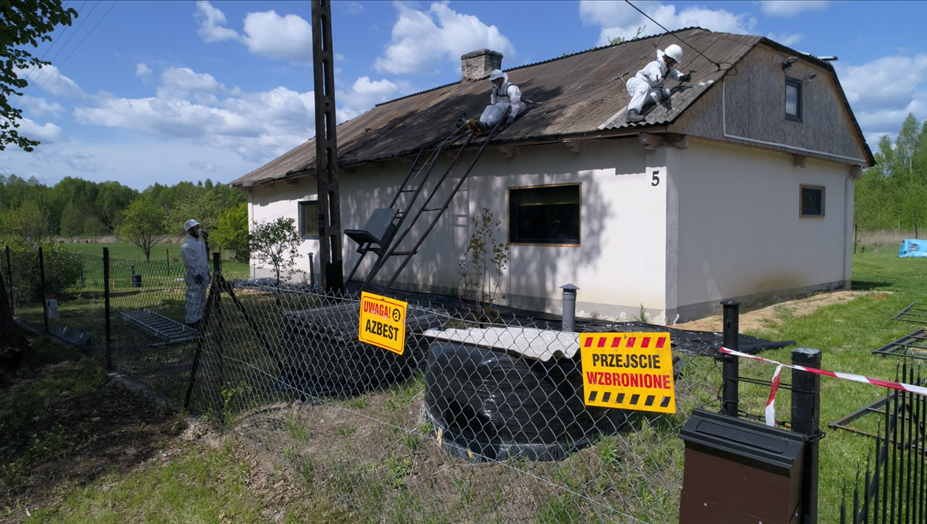 Specjalistyczne kompetencje absolwentów szansą na Szkolenie e-learningowe dla pracowników inspekcji sanitarnej, inspekcji pracy, nadzoru budowlanego oraz urzędów gmin, 
            w zakresie prawidłowego postępowania z wyrobami                                         zawierającymi azbest    realizowane przez Główny Instytut Górnictwana zlecenie Ministerstwa Przedsiębiorczości i TechnologiiPraktyczne narzędzie ułatwiające wykonywanie obowiązków służbowych, w tym przeprowadzania kontroli oraz nadzoru nad pracami w kontakcie z azbestem.Aktualne akty prawne, gotowe formularze, instrukcje i procedury.